Soirée d’information et d’échanges sur l’accessibilité universelle et le transport adapté - version Word accessible Fin de la page 1.Objectifs d’aujourd’huiPrésenter les ambitions 2030 de la STM en matière d’accessibilité universelle et de transport adapté. Recueillir vos suggestions, commentaires, questions et témoignages jusqu'au 11 mars 2024 sur :La proposition de Plan de développement d’accessibilité 
universelle 2030La proposition de la vision 2030 du transport adaptéFin de la page 2.Déroulement de la soiréeMot de bienvenuePrésentation du mandat et composition du comité SAC-AUPlan d’accessibilité universelle 2030Présentation sur la vision du transport adaptéPériode de questions et d’échanges Mot de la finFin de la page 3.Mot de bienvenueFin de la page 5.Le comité service à la clientèle et accessibilité universelle (SAC)Notre mandat : étudier les besoins, les moyens et les solutions à privilégier en matière  de service de transport en commun que la Société offre à sa clientèle;d’amélioration des relations avec les clientèles provenant des communautés ethnoculturelles et des minorités visibles;d’accessibilité universelle.Fin de la page 6.Les membres du comité SACÉric Alan CaldwellLaurence ParentSuzanne LareauSylvain Le MayCatherine MorencyMarie-Claude LéonardNathalie ClémentÉtienne LyretteFin de la page 7.L’accessibilité universelle et le transport adapté au cœur de la stratégie organisationnelle de la STM / PSO 2030Fin de la page 8.L’accessibilité universelle est un des 3 leviers de notre Plan stratégique organisationnel 2030.
Le transport adapté est un des 3 services offerts par la STM à sa clientèle ayant des limitations fonctionnelles en complémentarité avec le réseau des bus et de métro.Fin de la page 9.Les grandes lignes du PSOVision : Un leader en mobilité durableOrientation : Rehausser l’expérience employé dans une STM qui favorise l’engagementObjectifs : Attirer, développer et mobiliser des talents;Faire de la STM un environnement de travail sain, sécuritaire et inclusif;Évoluer vers une STM plus humaine, plus performante et plus durable.Orientation : Améliorer l’expérience de la clientèle et son attachement envers la STMObjectifs : Accélérer le déploiement d’une culture centrée sur la clientèle;Enrichir l'expérience de la clientèle avant, pendant et après ses déplacements;Fournir des services universellement accessibles et inclusifs.Orientation : Accroître la performance et l’agilité de nos activitésObjectifs : Améliorer la livraison du service;Livrer les projets pour transformer le service et moderniser nos actifs;Innover et viser l'efficience et la performance.Fin de la page 10.Mission : La STM développe et offre un service public essentiel à la communauté montréalaise en livrant une expérience de mobilité à la fois sécuritaire, accessible, humaine et performante, tout en jouant un rôle clé dans la lutte contre les changements climatiques.Fin de la page 11Valeurs : Engagement envers la clientèle et la communautéPeu importe leur destination et leur identité, les citoyennes et les citoyens peuvent compter sur nous.Collaboration et transparenceNous sommes à l’écoute et ouverts à notre communauté. Sur le terrain et dans nos projets, nous unissons nos forces pour faire bouger et évoluer Montréal.Fierté et imputabilitéNous avons de grandes responsabilités que nous honorons chaque jour en misant sur l’efficience dans toutes nos actions.Sécurité et bien-êtreLe sentiment de sécurité et le bien-être sont essentiels à l’expérience de notre personnel et de notre clientèle. Tous les jours, nous y travaillons ensemble.Fin de la page 12La STM s’engage à améliorer l’expérience du transport collectif montréalais par des améliorations notables à son offre de services et à ses grands projets, pour une STM plus humaine, plus performante et plus durable.Fin de la page 13L’accessibilité universelleFin de la page 14L’engagement de la STM en accessibilité universelleLe conseil d’administration de la STM a adopté une politique d’accessibilité universelle en 2009.L’AU favorise une utilisation similaire pour tous 
du transport collectif.La STM s’assure que les considérations d’AU sont présentes à toutes les étapes de prise de décision.Fin de la page 15Le Plan d’accessibilité universelle 2030Le Plan de développement AU 2030 résulte d’une obligation de la Loi assurant l’exercice des droits des personnes handicapées en vue de leur intégration scolaire professionnelle et sociale adoptée en 2004. Ce plan d’accessibilité universelle est le 4e plan de la STM et couvrira la période 2024-2030.Fin de la page 16Beaucoup de progrès depuis 2009Un réseau métro plus accessible27 stations  universellement accessibles639 voitures de métro  Azur accessiblesParcours sécurisés lors  des travaux Tuiles podotactiles, appuis ischiatiquesUn réseau bus, de plus en plus accessible2 000 bus à plancher surbaissés 89% des bus avec rampes avant38% bus avec deux emplacements pour fauteuil roulant Fin de la page 17Beaucoup de progrès depuis 2009 (suite)Accessibilité du numérique et communicationSite internet conforme WCAG2.0 AACommunications adaptées et simplifiéesCampagne comportementale sur les bons gestesFormation et sensibilisationPlus de 500 clients formés 
Mobilité inclusiveFormation de 86% des chauffeurs et 90% de l’entretienFormation des constables spéciaux Fin de la page 18Les étapes de réalisation et d’adoption du Plan AU 20302021Diagnostic (maturité) 2020 en AUEnquête et recherche sur les besoins de la clientèle ayant des limitations fonctionnellesPrintemps / été 2023Élaboration du plan en collaboration avec les membres du comité associatif 
en AUAutomne 2023 / Hiver 2024Consultation sur la version préliminaire du planD’ici la fin 2024Adoption du Plan AU 2030Fin de la page 19Les 4 stratégies du Plan AU 2030Offrir un service de transport collectif inclusif, fiable et sécuritaire.Informer et outiller la clientèle pour améliorer l’expérience client.Poursuivre la mise en accessibilité du transport collectif,Établir des conditions de succès pour une culture AU centrée sur l’expérience client. Fin de la page 20Stratégie : offrir un service de transport collectif inclusif, fiable et sécuritaireChantier 1 : Assurer la livraison d’un service de bus et métro universellement accessible et fiableChantier 2 : Améliorer le service à la clientèle grâce aux employésChantier 3 : Favoriser les déplacements intégrant le bus, le métro et le transport adaptéFin de la page 21Principales actions prévuesFormation de base des employés de première ligne et du personnel technique et d’entretien.Respect des exigences de qualité de service en AU par les employés.Mise à niveau du planificateur de déplacement du transport adapté Hastus de manière à permettre l’intégration des réseaux de bus, de métro et REM.Renforcement des procédures pour:l’entretien (escaliers mécaniques, ascenseurs, rampes de bus et portes papillons motorisées);la livraison des services de bus et de métro accessibles.Fin de la page 22Stratégie : informer et outiller la clientèle pour améliorer l’expérience clientChantier 4 : Fournir de l’information universellement accessibleChantier 5 : Offrir un programme d’apprentissage à l’utilisation du transport collectifFin de la page 23Principales actions prévuesL’amélioration, l’élargissement du programme de formation.La formation de 750 personnes en 2024 et 1000 personnes en 2025.La poursuite du déploiement de l’accessibilité numérique.Les plans annuels de promotion et de communication.Fin de la page 24Stratégie : poursuivre la mise en accessibilité du transport collectifChantier 6 : Faciliter et simplifier l’utilisation du système billettiqueChantier 7 : Accroître l’accessibilité universelle des véhicules et des infrastructuresFin de la page 25Principales actions prévuesImplantation des ascenseurs dans le métro.Exigences AU des nouveaux abribus.Mise à niveau et maintien de l’accessibilité des arrêts de bus 
et terminus. Agences de vente de titres accessibles.Collaboration pour le développement du paiement dématérialisé.Fin de la page 26Stratégie : établir des conditions de succès pour accélérer le 
déploiement d’une culture de l’accessibilité universelle centrée sur l’expérience clientChantier 8 : Améliorer la compréhension des besoins de la clientèle ayant des limitations fonctionnelles et accroître la performance en AUChantier 9 : Renforcer le positionnement et la gouvernance en AUFin de la page 27Principales actions prévuesFinancement des programmes accessibilité du métro et du programme Mobilité inclusive.Maintien du comité associatif en AU.Maintien du comité service à la clientèle et AU du CA.Mise à jour de la maturité AU 2025 et 2030.Participation au comité consultatif en AU de l’ARTM et de la Ville de Montréal.Fin de la page 28Suivi de la performance du Plan AU 2030: 
Liste d’indicateurs proposésTaux de disponibilité des escaliers mécaniques, des ascenseurs et des rampes avant Indice d’expérience client ayant des limitations fonctionnellesNombre/proportion d’employés de première ligne ayant suivis une formation obligatoire en AUTaux de satisfaction du client en lien avec le service rendu par les employés et sur le 
programme d’apprentissage Proportion de la clientèle en transport multimodal ( TA, bus, métro)Nombre de personnes ayant suivi le programme d’apprentissage et leur taux d'utilisation bus/métroProportion d’agences évaluées selon les critères de certification d’accessibilitéProportion de bus munis de 2 emplacements pour les clients en fauteuil roulantNombre de stations munies d’ascenseurs, de la nouvelle signalétique Nombre de plaintes et commentaires reçusFin de la page 29Suivi de la performance du Plan AU 2030: 
CiblesLes cibles sont à venir dans la version finale du plan.Fin de la page 30Exemples d'indicateurs et de cibles en cours d'élaboration (Chantier 1 - Assurer la livraison d’un service de bus et de métro universellement accessible et fiable)Fin de la page 31.Exemple d'indicateurs et de cibles en cours d'élaboration (Chantier 7 - Accroître l’accessibilité universelle des véhicules et infrastructures)Fin de la page 32.Le transport adaptéFin de la page 33.Notre raison d'être« Fournir un service de transport collectif adapté fiable, sécuritaire, ponctuel et courtois, contribue à l’inclusion sociale, professionnelle et économique des personnes vivant avec des limitations ayant un impact significatif et persistant sur leur mobilité. »Fin de la page 34.Le transport adapté c'est 86 minibus opérés par 130 chauffeurs de l’équipe STM.Une équipe de 151 experts en logistique, employés de bureau, professionnels et gestionnaires dédiés à l'efficacité de notre service.Nous collaborons avec 8 fournisseurs de services de taxi en sous-traitance, mobilisant 1 500 chauffeurs de taxi pour offrir une gamme complète de solutions de transport adapté.Fin de la page 35.Nos réalisations et ce qui nous attendFin de la page 36.Nos réalisations 2023 en matière de transport adaptéProjet pilote: Clients branchés SIRTAEncadrement de la performance des fournisseursAdaptation de nos ententes contractuellesMise-à-jour de la formation des chauffeurs et réalisation d’audits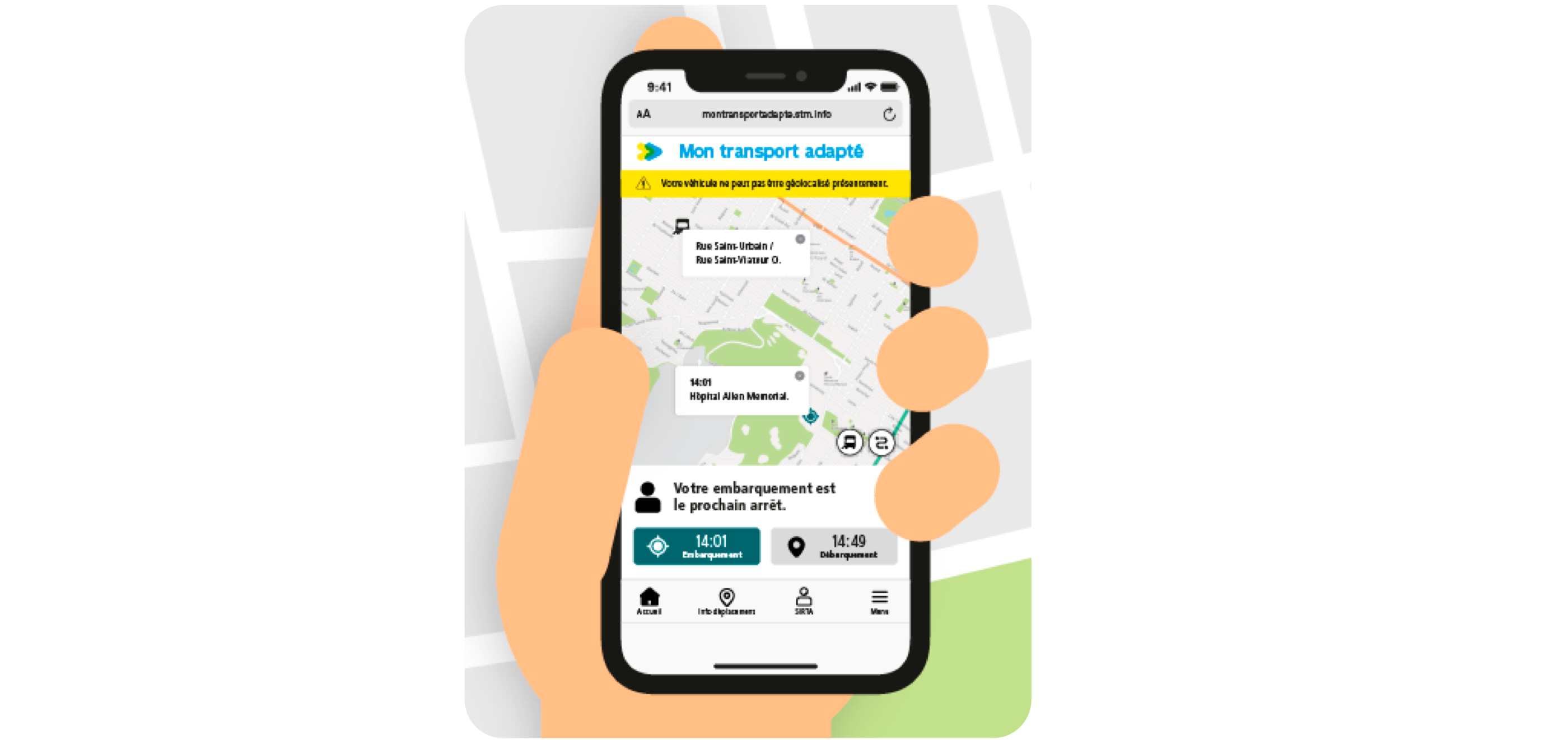 Image d’une main tenant un téléphone montrant l’image d’une carte sur laquelle on peut suivre son véhicule.Fin de la page 37.Nos réalisations 2023 en matière de transport adapté (suite)Mesures d’urgence (évacuations)Défi sportif AltergoProjet pilote bus électrique Optimisation de nos processus permettant un meilleur service Fin de la page 38.Principales actions prévuesRefonte du système SIRTA / Mon TAGarantir la capacité véhiculaire taxiÉvaluer la possibilité de bonifier l’offre de serviceDéployer des stratégies pour favoriser l’appropriation de l’offre de serviceRevoir la gestion des évènements le jour J, de bout en boutActualisation du plan d’action découlant des plaintes et commentairesFin de la page 39.Principales actions prévuesRenforcement du rôle du chauffeur accompagnateurRéviser le processus d'évaluation de la satisfaction de la clientèleIdentification des véhicules affectés au TAAssurer la continuité des opérationsPoursuivre l'électrification du réseauOptimisation du transport adapté à l'échelle régionaleFin de la page 40.Période de questions et d'échangesFin de la page 41.SynthèseFin de la page 42.Mot de la finFin de la page 43.Sondage d’appréciation de la soiréeUn sondage vous sera envoyé par courriel ce soirVos commentaires aideront la STM à améliorer nos prochaines séances d’informationFin de la page 44.La démarche et la suite des chosesRecueil de vos commentaires Du 5 février au 11 mars 2024 par courriel : 
parlons-en.au-ta.2024@stm.infoLe 21 février: soirée d’information et d’échangesPrintemps 2024 : bonification du plan d’accessibilité universelle 2030 et de la vision 2030 du transport adaptéD’ici la fin 2024 : adoption du nouveau plan d’accessibilité universelle 2030Fin de la page 45.Merci!Fin de la page 46.Liste des acronymesAU: Accessibilité universelleComité SAC-AU: Comité Service à la clientèle et Accessibilité universellePSO 2030 : Plan stratégique organisationnel 203TA: Transport adaptéFin de la page 47Extraits de commentaires reçus jusqu’à maintenant.« Le transport adapté changé ma vie. Je me sens en sécurité avec vos chauffeurs, politesse, à l'écoute de notre handicap ! MERCI d'être là pour nous. J'apprécie vraiment. »“ The best service in the world, thank you and [I] appreciate all your hard work and coordination, it made my families life and autistic son’s life a lot easier.”« Le service est excellent et je suis reconnaissant. Les chauffeurs ont toujours été ponctuels et aidants.  Ma vision est limitée, mais ils m’ont aidé à chaque fois. »« Les escaliers mobiles dans le métro sont souvent en arrêt. Il est difficile pour quelqu’un à mobilité réduite de monter ou descendre les marches. »Fin de la page 48IndicateursRésultat 2022Cible 2030Taux de disponibilité des escaliers mécaniques90,8%92%Taux de disponibilité des ascenseursnd98%Indice d’expérience client ayant des limitations fonctionnelles67%72%Taux de disponibilité des rampes avant96,6%97%IndicateursRésultat 2022Cible 2030Proportion de bus munis de 2 emplacements pour fauteuils roulants37%70%Nombre de stations munies d’ascenseurs26/6841/68* + les 5 stations du PLB*Selon le financement qui sera obtenuNombre de stations avec la nouvelle signalétique25 stations68 stations*Selon le financement qui sera obtenu